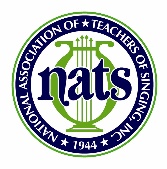 NATS National Student Auditions: Mid-Atlantic RegionMarch 16-17, 2018	Liberty University	Lynchburg, VAPianist ListPer agreement with NATS Mid-Atlantic Region, a $50.00 fee is paid directly by the sponsoring teacher or student to the pianist, which includes thirty (30) minutes of rehearsal time AND the audition. Rehearsal arrangements are made directly by the sponsoring teacher or student. The maximum number of auditions per day allowed each pianist is thirteen (13). Please be advised that NATS does not permit use of iPads, nor is photocopied music permitted, not even for page turns. All downloaded music must display proof of purchase and must be vetted on site prior to the audition.Any photocopied music used by pianists automatically disqualifies the singer.Ms. Gloria Baikpraise227@gmail.com434-944-9429Lynchburg, VA areaLance Bastianbastialc@gmail.com864-607-5132Spartanburg, SCNancy Davisnncydav3@aol.comGreensboro, NCCarla Elycely@elon.edu336-681-2065Burlington, NC areaMs. Kim Parkerkparker48@liberty.edu907-301-3795Lynchburg, VA areaEmily Russemilyrusspiano@gmail.com919 428-5197Chapel Hill, NCScott Schlesinger (Friday, only)lscottschles@gmail.com(984) 209-8880Durham, NCDr. Billy Summersbsummers4@elon.edu(336) 447-0721Greensboro, NCDr. Kathryn Voelker (music theater)klvoelker@liberty.edu434-582-2511Lynchburg, VA areaDr. Sam Wellmanswellman@liberty.edu434-582-2097Lynchburg, VA areaSusan Youngoperasue@twc.com336 402 5142Greensboro, NC